Massachusetts Department of Energy Resources2023 LEADING BY EXAMPLE AWARDS NOMINATION FORM – INDIVIDUALS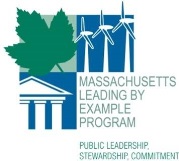 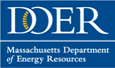 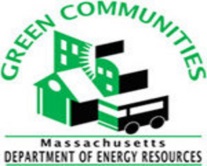 WHAT ARE THE MASSACHUSETTS LEADING BY EXAMPLE AWARDS?The Massachusetts Leading by Example (LBE) Awards recognize Commonwealth agencies, public colleges and universities, and municipalities, as well as public sector staff or volunteers, for outstanding efforts related to clean energy and the environment that have resulted in measurable impacts.  This form is specifically for the Individual Category. The nomination process for public entities can be found on the LBE Awards Website. ELIGIBLE NOMINEES -- INDIVIDUALSIndividuals employed by or volunteering for any of the above eligible entitiesIndividual awards will be presented to up to one state government employee or volunteer and up to one municipal employee or volunteerFOR PUBLIC ENTITIES -- For Awards in the Public Entities category, see the LBE Awards webpage.WHY SHOULD YOU APPLY?Receiving a Massachusetts LBE Award provides high-level recognition for environmental and/or energy achievements. Such recognition can help to foster environmental and energy awareness and support future Leading by Example initiatives.WHEN WILL THE AWARDS BE PRESENTED?The LBE Awards will be presented at the State House during a ceremony in December 2023. Media, state legislators, public officials, and others will be invited to the event.APPLICATION AND NOMINATION INSTRUCTIONSTo apply or make a nomination for an award please fill out the nomination form below and return it and any supporting documents to Ryan Kingston via email (ryan.kingston@mass.gov) no later than 5:00 PM, Friday, October 20, 2023. Applicants may self-nominate or nominate others for an award. Please note: 2022 winners are not eligible for a 2023 award; see the LBE Awards webpage for a list of previous winners.Massachusetts Department of Energy Resources2023 LEADING BY EXAMPLE AWARDS – INDIVIDUALSLBE AWARD CRITERIA FOR INDIVIDUAL ACHIEVEMENT AWARDSSome or all of the following criteria will be considered in evaluating applications and nominations.The winner should exemplify commitment to sustainability through their accomplishments and leadership in a particular area, and by sharing knowledge with others and making a significant contribution to the field. Where applicable, the information provided on the following page should demonstrate the individual’s: Contribution to significantly reducing environmental or energy impacts at his/her place of work and elsewhereInnovation in addressing one or more specific barriers to implementing sustainable practicesSuccess in education or outreach effortsLongstanding commitment to sustainability and leading by example effortsContribution to a variety of programs and effortsAbility to achieve actual and measurable resultsSuccess in bringing together diverse stakeholders to pursue common goalsPlease check the appropriate category specifying in which public sector category the nominee works:State Entity                                                                Municipality Entity Name of nominee:    	Nominee’s place of work/volunteering:	Nominee’s Address:	Phone: _____________________________ Email:	Nominator (if different from above):   	SECTION I: Sustainability Initiatives OverviewPlace an “X” in the “Claim” column next to each area in which the nominee has recently participated, led, or supported efforts within their place of work (or entity for which they have volunteered). Note that the initiatives listed here are just examples of projects and efforts that previous LBE Award Nominees have participated in. Applicants are encouraged to add items to the “Other” boxes as needed.SECTION II: Detailed Nominee Information1 - Please describe how the nominee was involved in promoting, implementing, and supporting the clean energy and sustainability areas selected above. Namely, how did this individual go above and beyond to advance clean energy, sustainability, and climate priorities at their place of work and/or elsewhere? Include relevant information on results/impacts of the individual’s work and attach additional documentation as desired.2 - Please describe any additional key reasons why this nominee is deserving of a Leading by Example recognition award. And please note any attachments you are submitting as part of your nomination (optional). Applicants may provide additional attachments and any specific supporting information such as tracking data, savings information, project locations and details, contact people, and other pertinent details that demonstrate environmental and/or economic benefits. CategoryInitiativeClaimBuildingsHelped drive commitment to public entity decarbonization by 2050 or sooner, and/or supported roadmap development for implementationBuildingsLed or supported sustainability feasibility study to assess strategies to improve energy efficiency, reduce environmental footprint, cut greenhouse gas emissions, etcBuildingsLed or supported installation of a low- or zero-carbon renewable thermal technology that significantly reduced or eliminated use of fossil fuels for heating and/or hot waterBuildingsDesigned or built a high-performance building to meet the Mass LEED+ Standard, zero net energy criteria, Passive House, or eliminate fossil fuels for standard building operationsBuildingsCompleted energy efficiency retrofit that significantly improved building energy performance (e.g. reduction in EUI) and reduced energy costs BuildingsOther (please list here) Renewable Energy Developed or managed programs that led to increased renewable energy development at a state entity, or within the Commonwealth more broadlyRenewable Energy Supported or led project to analyze the potential onsite renewable energy installations Renewable Energy Investigated new or innovative renewable technologies for possible deployment Renewable Energy Other (please list here) Clean TransportationRecently purchased or leased zero-emission vehicles (eg, battery-electric, plug-in hybrid)Clean TransportationResponsible for deployment of one or more EV charging stations Clean TransportationExpanded access to alternative and multimodal transportation options (bus, bikes, scooters, pedestrian, etc)Clean TransportationDrove adoption of a policy to accelerate the transition to electric vehicles (e.g., ZEV-first policy)Clean TransportationSupported or led a vehicle and/or charging infrastructure analysis to help plan for the transition of fleets to electric vehiclesClean TransportationOther (please list here) Other SustainabilityWorked to engage with historically marginalized and over-burdened populations around clean energy and sustainability issuesOther SustainabilityUndertook new efforts to reduce food waste via composting, anaerobic digestion, donations, etcOther SustainabilityMade significant efforts to procure recycled and/or environmentally preferable products Other SustainabilityLaunched or expanded efforts to conserve indoor and outdoor water useOther SustainabilityAdopted or expanded sustainable landscaping techniques (eg, created pollinator habitats, use of battery-powered landscaping equipment, etc)Other SustainabilityOther (please list here)InnovationAdopted other clean energy/sustainability measures not listed above (describe below):1 – 2 – 3 – 